Key Findings from the 2020 Childcare Survey IntroductionWhat matters most to parentsSupporting working parents through the provision of suitable and affordable childcareSupport for parents, especially new parentsNeed for more wrap around careFEEE being available from the age of 2 for allThe high cost of childcare negatively impacting family financesMajority of respondents were working parents (71%)Most households were earning £45k-£59k p.a.Household income varied among respondents, with more than 60% earning at least £35,000 p.a. The £45k-£59k bracket was the largest, with 222 households (18%). Majority did not receive any financial support 8% received Universal Credit and 6% Child Tax Credit. An Education, Health Care Plan (EHCP) was in place in 39 households (3%). SummaryParents’ satisfaction with their children’s transition to school is high as   is their confidence to support their children’s learning while at home however, there are clear concerns around the affordability and flexibility of available and suitable childcare for working parents.  Who we reached?Majority of respondents were:Female (96%)White British (89%)Living as a couple (88%)Working (71%)Not receiving any income support (78%)Location of respondents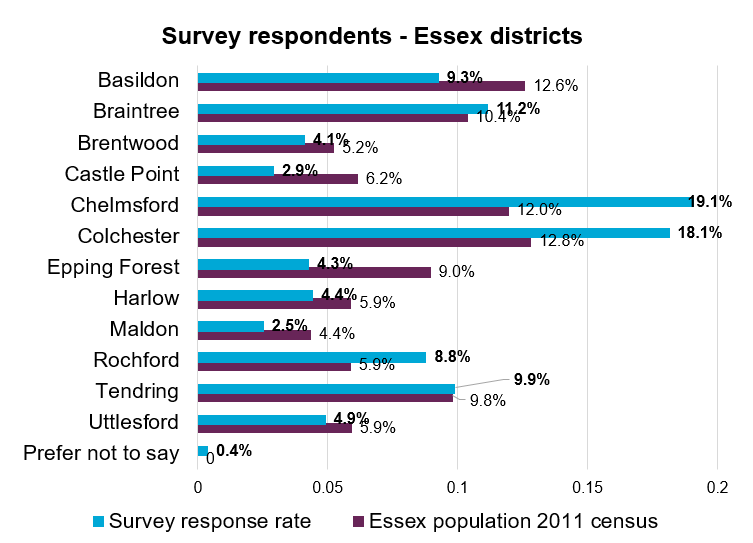 Age of childrenMost parents feel confident about their child’s transition to school and they feel confident supporting their children’s learning while at homeExcellent or good experience of transition to schoolMajority of parents of recent ‘school starters’ have felt confident about their child’s transition to school. This applies for two-thirds of those starting next year (Sept 2021), too. Majority had an excellent or good experience of transition – good communication received from the school before starting school was key to an overall positive experience.Parents draw on a wide range of sources of informationMost parents feel confident at supporting their children’s learning while at home, drawing on a wide range of sources of information, albeit not ‘official’ as such, with general Google search, family, school and friends being the key sources, however awareness and thus usage of ECC’s existing resources (Talk, Listen, Cuddle (TLC) ‘Going to school’ resources, Family Information Service (FIS), Essex Child and Family Welling Service (ECFWS) is low. Those who have used it generally rated it as ‘helpful’ and ‘clear’.Supporting working parents through the provision of suitable and affordable childcare- AVAILABILITY OF CHILDCARE - Need for more wraparound care and holiday clubs On top of the lack of availability, affordability and flexibility of childcare pre-coronavirus, parents told us that provision had stopped due to Covid with some provisions not being reintroduced. Parents stated specific issues regarding:The lack of wrap-around care in rural areasA need for greater variety of these [wrap-around] clubs, to aid greater stimulation for the childrenLack of wrap-around care being picked up by childminders (still scarce or oversubscribed in certain areas) “Please cater more for parents who work longer hours such as 8am to 6.30pm and who need school holiday provision too. Most people get 5 weeks holiday a year only. I am not sure how parents are supposed to manage with term time only care.” (Parent Quote) “We need more options for children of working parents when those children go to school - it is very difficult to understand what options are out there and suitable for your child. I work 9am- 5pm minimum and I have no idea what we are going to do when our son finishes school at 3:30pm come Sept 2021.” (Parent Quote) - FLEXIBILITY OF CHILDCARE - Parents are struggling to balance their work and childcare needs A negative consequence of these struggles is resulting in:Need to change/shorten working hoursSome being ‘forced out of work’Reliance on family arrangementsIncreased stress“The cost of childcare is extortionate especially if you have multiple children.” (Parent Quote) Types of childcare usedBarriers to suitable and affordable childcareLack of wrap-around and partial day options The hours offered by childcare settings are not suitable for those working full-time – many need cover at least 8am-6pm, both for pre-schoolers and school-aged children (wrap-around care). Partial days are challenging to cover. Availability has become even more limitedActual availability of childcare - especially the lack of before and after school childcare, which has generally been limited, and even more so as a result of the coronavirus pandemicCost of childcare is ‘penalising’ working parents This is putting families’ incomes under considerable strain, especially when having multiple children; many feel ‘penalised’ for working when their income just about covers their childcare costs- AFFORDABILITY OF CHILDCARE - Free Early Years Entitlement Funding (FEEE) Respondents are generally grateful for the existence of FEEE/EE. However, those not eligible for FEEE until their child turns 3 call for it to be accessible universally from the age of 2. Some still not able to afford formal childcareWhile some view the current criteria as helping those ‘who are at home already’, others point out that they may be working but be on a lower/average income, or be reliant on a single income, thus being in the same situation of not being able to afford formal childcare at all. Dissatisfaction with funding ‘conditions’Parents were also dissatisfied about the ‘conditions’ that some settings place on the use of FEEE/EE, e.g. limiting the number of hours parents can use, being charged additional costs for food/resources and eligibility starting the term after the child’s birthday, resulting in some children having a shorter period of time to benefit from EY education.Considerable discrepancies in experience and understandingGreater clarity is needed around FEEE/EE offered to all those involved, this would assist with greater understanding of the underlying issues, as the comments point to a considerable discrepancy between parents’ perspectives on cost of childcare and its impact on families’ financial situations, and the experience of the EY settings. Use of FEEE and Tax-free childcare- SUITABILITY OF CHILDCARE - Parents view SEND support as slow and difficult to findThis includes pathway to diagnosis, as well as trying to find suitable childcare for SEND children. EY providers are not always able to provide the support needed due to lack of resources or training on specific conditions (e.g. autism, dyslexia and speech, language, and communication needs). What is neededBetter/earlier SEND support/intervention for childrenBetter SEND IAG/training for childcare staffBetter SEND IAG for parentsFor more detailed thematic analysis of respondents’ comments, please refer to the detailed report.  “More awareness, identification and support to receive early intervention and start diagnosis processes. SEN kids are left till they are drowning emotionally within mainstream awaiting diagnosis and support.” (Parent Quote) “Essex have taken away all forms of support and as a result my child has had nothing other than what we have privately paid for. This is unacceptable. His nursery is clueless and do not know how to support him. The IP has been useless too! Essex have actively neglected children with SEN by pulling all services disallowing them access to trained professionals.” (Parent Quote) This information is issued by:
Essex County CouncilContact us:
Le.Ho-Everiste@essex.gov.uk 
www.essex.gov.uk 
07740 180 566The information contained in this document can be translated, and/or made available in alternative formats, on request.Published March 2021.Age  group Total number of children per age group% of total number of children1 year and below (0 - 12 months)23110.11 – 2 years (13 - 24 months)2038.92 – 3 years (25 - 36 months)32614.33 – 4 years (37 - 48 months)32614.34 – 5 years (49 - 60 months)1506.64 – 5 years (i.e. Reception class)2089.15 – 7 years29312.97 – 11 years33614.811 – 14 years1104.814 years and older934.1Total2276100